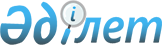 Некоторые вопросы государственных учреждений образования Министерства
обороны Республики КазахстанПостановление Правительства Республики Казахстан от 31 октября 2003 года N 1080      В соответствии с Указом  Президента Республики Казахстан от 21 августа 2003 года N 1173 "О мерах по совершенствованию системы военного образования" Правительство Республики Казахстан постановляет: 

      1. Переименовать государственное учреждение "Алматинское высшее военное училище Вооруженных Сил Республики Казахстан" в государственное учреждение "Военный институт Сухопутных войск". 

      2. Утратил силу постановлением Правительства РК от 02.12.2016 № 755 (вводится в действие со дня его первого официального опубликования).

      3. Настоящее постановление вступает в силу со дня подписания.       Премьер-Министр 

      Республики Казахстан 
					© 2012. РГП на ПХВ «Институт законодательства и правовой информации Республики Казахстан» Министерства юстиции Республики Казахстан
				